ПРОЕКТ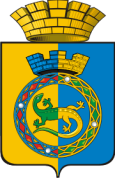 ДУМА ГОРНОУРАЛЬСКОГО ГОРОДСКОГО ОКРУГАВОСЬМОЙ  СОЗЫВВТОРОЕ  ЗАСЕДАНИЕРЕШЕНИЕОт ______________									№ __________г. Нижний ТагилО внесении изменений в решение Думы Горноуральского городского округа от 29.09.2016 № 80/3 «Об утверждении Положения о порядке и размерах возмещения расходов, связанных со служебными командировками работников органов местного самоуправления и муниципальных учреждений Горноуральского городского округа»В целях реализации пункта 4 Указа Президента Российской Федерации                   от 17 октября 2022 года № 752 «Об особенностях командирования лиц, замещающих государственные должности Российской Федерации, федеральных государственных гражданских служащих, работников федеральных государственных органов, замещающих должности, не являющиеся должностями федеральной государственной гражданской службы, на территории Донецкой Народной Республики, Луганской Народной Республики, запорожской области и Херсонской области», руководствуясь Уставом Горноуральского городского округа, Дума  городского округаРЕШИЛА:1. Внести в решение Думы Горноуральского городского округа                 от 29.06.2016 № 80/3 «Об утверждении Положения о порядке и размерах возмещения расходов, связанные со служебными командировками работников органов местного самоуправления и муниципальных учреждений Горноуральского городского округа» следующие изменения:1.1. Раздел 2 Приложения к решению «Положение о порядке и размерах возмещения расходов, связанные со служебными командировками работников органов местного самоуправления и муниципальных учреждений Горноуральского городского округа» дополнить пунктом 2.6 следующего содержания:«2.6. В случае направления работников в служебные командировки в Донецкую Народную Республику, Луганскую Народную Республику, Запорожскую области и Херсонскую область оплата их пребывания, а также за дни нахождения в пути, в том числе за время вынужденной остановки в пути производится в размере и порядке, установленными в разделе 4.1. настоящего Положения.».1.2. Приложение к решению «Положение о порядке и размерах возмещения расходов, связанные со служебными командировками работников органов местного самоуправления и муниципальных учреждений Горноуральского городского округа» дополнить разделом 4.1. следующего содержания «Раздел 4.1. Об особенностях командирования на территории Донецкой Народной Республики, Луганской Народной Республики, Запорожской области и Херсонской области.4.1.1. Работникам в период их пребывания в служебных командировках на территориях Донецкой Народной Республики, Луганской Народной Республики, Запорожской области и Херсонской области денежное содержание (заработная плата) выплачивается в двойном размере.4.1.2. Дополнительные расходы, связанные с проживанием вне постоянного места жительства (суточные), возмещаются в размере 8480 рублей за каждый день нахождения в служебной командировке.4.1.3. Органы местного самоуправления могут выплачивать безотчетные суммы в целях возмещения дополнительных расходов, связанных с такими командировками.».2. Настоящее Решение вступает в силу со дня опубликования.3. Настоящее Решение опубликовать в установленном порядке и разместить на официальном сайте Горноуральского городского округа.4. Контроль за исполнением настоящего Решения возложить на постоянную депутатскую комиссию по вопросам законности и местного самоуправления (Михайлова О.И.).Председатель Думы Горноуральского городского округаВ.В. Доможиров Глава Горноуральского городского округаД.Г. Летников 